The Association for International Arbitration IVZWAvenue Louise 146, B-1050 Brusselstel.: +(32) 2 643 33 01fax: +(32) 2 646 24 31e-mail: administration@arbitration-adr.orgweb:    www.arbitration-adr.orgThird party fundingORGANIZER: The Association for International Arbitration (AIA) IVZW.DESCRIPTION: EVENT CO-ORGANIZED WITH THE DANISH INSTITUTE FOR ARBITRATIONTARGET GROUPS: Lawyers, in-house counsel, students.ADDED VALUE: There has been a constant spotlight on third party funding in international arbitration over the years. In this seminar, we will discuss the mandatory disclosure of funding agreements in investment and commercial arbitration, the needs for rules regulating TPF in arbitration, role of respondents and the impact of TPF on arbitral proceedings.DATE: June 9, 2016TIME: 14.00-18.30.LOCATION: LANGUAGE: English.FEE: 200 EUR (VAT excluded).(PLACES ARE LIMITED AND ARE ALLOCATED ON A FIRST COME FIRST SERVED BASIS)REGISTRATION FORMFirst Name ____________________________ Last Name _________________________________Occupation ____________________________Organization_______________________________VAT number___________________________ Billing address_______________________________________________________________________________________________________________Telephone __________________________ Fax ________/_________________________________Fee:60 € (VAT excluded)Email ____________________________________________________________________________Signature ________________________________________________________________________[Feel also free to suggest future events or become partner to future events][For other AIA events, see: www.arbitration-adr.org/activities/?p=conference&a=upcoming]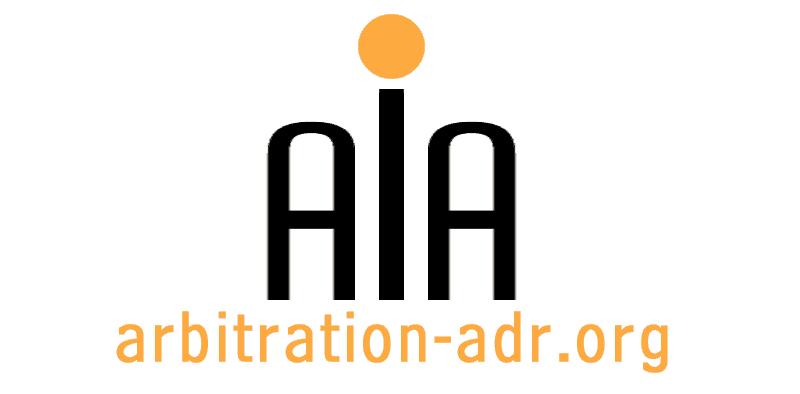 